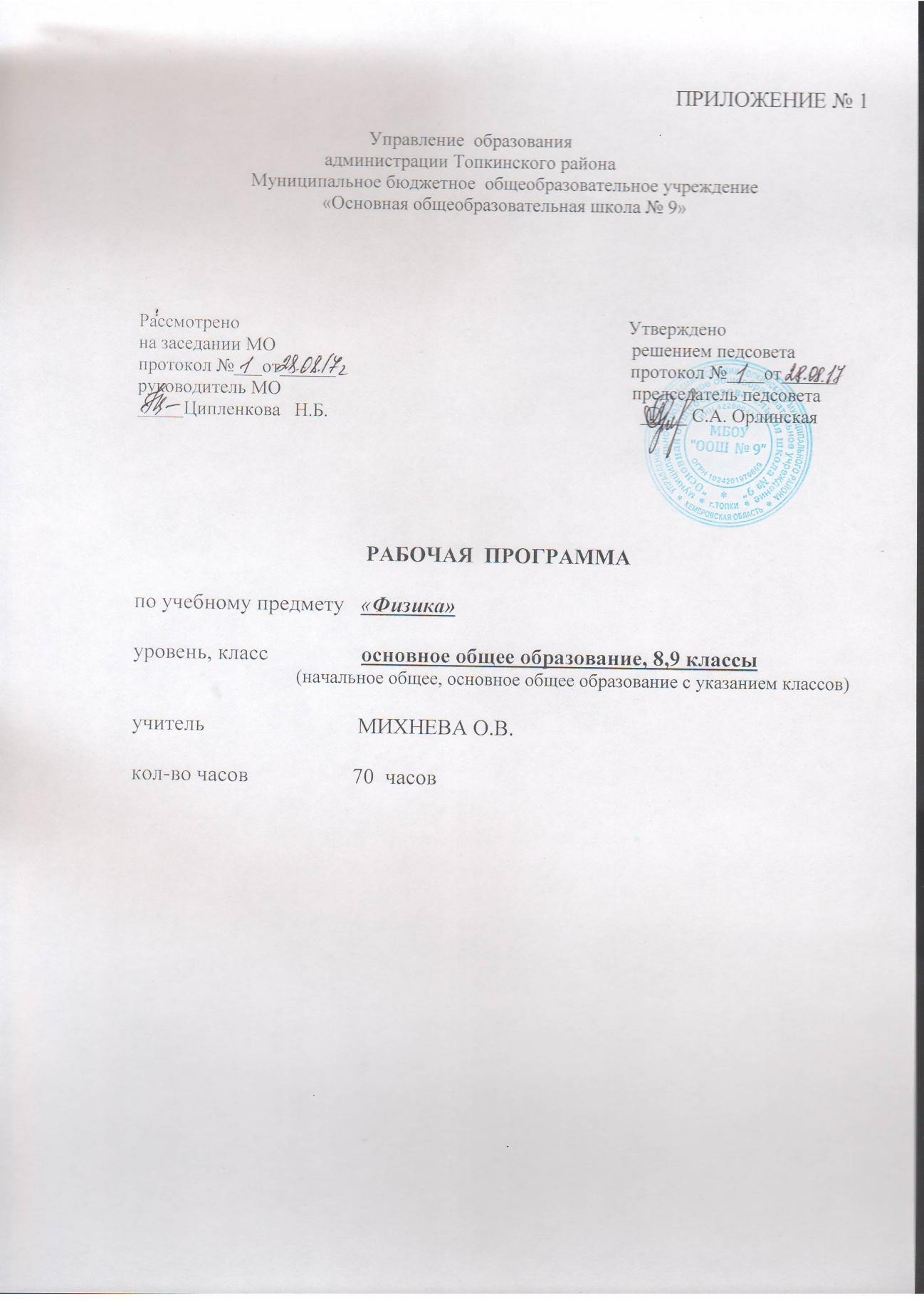  ПОЯСНИТЕЛЬНАЯ ЗАПИСКАРабочая программа  составлена в соответствии с федеральным компонентом государственного стандарта основного общего образования по физике, утвержденным в 2004 году.	Цели изучения физики в основной школе следующие: • развитие интересов и способностей учащихся на основе передачи им знаний и опыта познавательной и творческой деятельности; • понимание учащимися смысла основных научных понятий и законов физики, взаимосвязи между ними; • формирование у учащихся представлений о физической картине мира. Достижение этих целей обеспечивается решением следующих задач: • знакомство учащихся с методом научного познания и методами исследования объектов и явлений природы; • приобретение учащимися знаний о механических, тепловых, электромагнитных и квантовых явлениях, физических величинах, характеризующих эти явления; • формирование у учащихся умений наблюдать природные явления и выполнять опыты, лабораторные работы и экспериментальные исследования с использованием измерительных приборов, широко применяемых в практической жизни; • овладение учащимися такими общенаучными понятиями, как природное явление, эмпирически установленный факт, проблема, гипотеза, теоретический вывод, результат экспериментальной проверки; • понимание учащимися отличий научных данных от непроверенной информации, ценности науки для удовлетворения бытовых, производственных и культурных потребностей человека. ОБЩАЯ ХАРАКТЕРИСТИКА УЧЕБНОГО ПРЕДМЕТАШкольный курс физики — системообразующий для естественно-научных предметов, поскольку физические законы, лежащие в основе мироздания, являются основой содержания курсов химии, биологии, географии и астрономии. Физика вооружает школьников научным методом познания, позволяющим получать объективные знания об окружающем мире.В 7 и 8 классах происходит знакомство с физическими явлениями, методом научного познания, формирование основных физических понятий, приобретение умений измерять физические величины, проводить лабораторный эксперимент по заданной схеме. В 9 классе начинается изучение основных физических законов, лабораторные работы становятся более сложными, школьники учатся планировать эксперимент самостоятельно. ОПИСАНИЕ МЕСТА ПРЕДМЕТА В УЧЕБНОМ ПЛАНЕВ соответствии с учебным планом МБОУ «ООШ №9» на изучение физики отведено 138 часов. В том числе в 8 классе 70 учебных часов из расчета 2 учебных часа в неделю (35 уч.недель) и в 9 классе – 68 учебных часов из расчета 2 учебных часа в неделю (34 уч.недели). Требования к уровню подготовки выпускниковВ результате изучения физики 8 класса ученик должен                 знать/понимать:·  смысл понятий: физическое явление, физический закон, вещество, взаимодействие, электрическое поле, магнитное поле, волна, атом, атомное ядро, ионизирующие излучения;·  смысл физических величин: работа, мощность, кинетическая энергия, потенциальная энергия, коэффициент полезного действия, внутренняя энергия, температура, количество теплоты, удельная теплоемкость, влажность воздуха, электрический заряд, сила электрического тока, электрическое напряжение, электрическое сопротивление, работа и мощность электрического тока, фокусное расстояние линзы; закона сохранения энергии в тепловых процессах, сохранения электрического заряда, Ома для участка электрической цепи, Джоуля-Ленца, прямолинейного распространения света, отражения света;уметь:·  описывать и объяснять физические явления: диффузию, теплопроводность, конвекцию, излучение, испарение, конденсацию, кипение, плавление, кристаллизацию, электризацию тел, взаимодействие электрических зарядов, взаимодействие магнитов, действие магнитного поля на проводник с током, тепловое действие тока, электромагнитную индукцию, отражение, преломление света;·  использовать физические приборы и измерительные инструменты для измерения физических величин: расстояния, промежутка времени, массы, температуры, силы тока, напряжения, электрического сопротивления, работы и мощности электрического тока;·  представлять результаты измерений с помощью таблиц, графиков и выявлять на этой основе эмпирические зависимости: температуры остывающего тела от времени, силы тока от напряжения на участке цепи, угла отражения от угла падения света, угла преломления от угла падения света;·  выражать результаты измерений и расчетов в единицах Международной системы;·  приводить примеры практического использования физических знаний о механических, тепловых, электромагнитных и квантовых явлениях;·  решать задачи на применение изученных физических законов;·  осуществлять самостоятельный поиск информации естественнонаучного содержания с использованием различных источников (учебных текстов, справочных и научно-популярных изданий, компьютерных баз данных, ресурсов Интернета), ее обработку и представление в разных формах (словесно, с помощью графиков, математических символов, рисунков и структурных схем);использовать приобретенные знания и умения в практической деятельности и повседневной жизни:·  для обеспечения безопасности в процессе использования транспортных средств, электробытовых приборов, электронной техники;·  контроля за исправностью электропроводки, водопровода, сантехники и газовых приборов в квартире;В результате изучения  физики в 9 классе ученик должензнать/понимать:- смысл понятий: физическое явление, физический закон,  взаимодействие, электрическое поле, магнитное поле, волна, атом, атомное ядро, ионизирующие излучения;- смысл физических величин: путь, скорость, ускорение, масса, сила, импульс, работа, мощность, кинетическая энергия, потенциальная энергия, коэффициент полезного действия;- смысл физических законов:  Ньютона, всемирного тяготения, сохранения импульса и механической энергии.уметь:- описывать и объяснять физические явления: равномерное прямолинейное движение, равноускоренное прямолинейное движение, механические колебания и волны, электромагнитную индукцию;- использовать физические приборы и измерительные инструменты для измерения физических величин: расстояния, промежутка времени, силы;- представлять результаты измерений с помощью таблиц, графикови выявлять на этой основе эмпирические зависимости: пути от времени, силы упругости от удлинения пружины, силы трения от силы нормального давления, периода колебаний маятника от длины нити, периода колебаний груза на пружине от массы груза и  жесткости пружины;выражать результаты измерений и расчетов в единицах Международной системы (Си);- приводить примеры практического использования физических знанийо механических, электромагнитных и квантовых явлениях;- решать задачи на применение изученных физических законов;- осуществлять самостоятельный поиск информации  естественно-научного  содержания с использованием различных источников (учебных текстов, справочных и  научно-популярных изданий, компьютерных баз данных, ресурсов Интернета), ее  обработку и представление в различных формах (словесно, с помощью графиков, математических символов, рисунков и структурных схем);- использовать приобретенные знания и умения в практической деятельности и повседневной жизни: для обеспечения безопасности в процессе использования транспортных средств, рационального применения простых механизмов; оценки безопасности радиационного фона.               СОДЕРЖАНИЕ УЧЕБНОГО ПРЕДМЕТА8 класс(70 часов, 2 часа в неделю)I. Тепловые явления.  Изменение агрегатных состояний вещества (23 часов)	Внутренняя энергия. Тепловое движение. Температура. Теплопередача. Необратимость процесса теплопередачи.Связь температуры вещества с хаотическим движением его частиц. Способы изменения внутренней энергии.Теплопроводность.Количество теплоты. Удельная теплоемкость. Конвекция.Излучение. Закон сохранения энергии в тепловых процессах.Плавление и кристаллизация. Удельная теплота плавления. График плавления и отвердевания.Преобразование энергии при изменениях агрегатного состояния вещества. Испарение и конденсация. Удельная теплота парообразования и конденсации.Работа пара и газа при расширении.Кипение жидкости. Влажность воздуха.Тепловые двигатели.Энергия топлива. Удельная теплота сгорания.Агрегатные состояния. Преобразование энергии в тепловых двигателях.КПД теплового двигателя.ДемонстрацииПринцип действия термометра. 
Изменение внутренней энергии тела при совершении работы и при теплопередаче. 
Теплопроводность различных материалов. 
Конвекция в жидкостях и газах. 
Теплопередача путем излучения. 
Сравнение удельных теплоемкостей различных веществ. 
Явление испарения. 
Кипение воды. 
Постоянство температуры кипения жидкости. 
Явления плавления и кристаллизации. 
Измерение влажности воздуха психрометром или гигрометром. 
Устройство четырехтактного двигателя внутреннего сгорания. 
Устройство паровой турбины Фронтальная лабораторная работа.1. Исследование изменения со временем температуры остывающей воды2.Сравнение количеств теплоты при смешивании воды  разной температуры.3. Измерение удельной теплоемкости твердого тела.4. Измерение относительной влажности воздухаII.Электрические явления. (27 часов)Электризация тел. Электрический заряд. Взаимодействие зарядов. Два вида электрического заряда. Дискретность электрического заряда. Электрон.Закон сохранения электрического заряда. Электрическое поле. Электроскоп. Строение атомов.Объяснение электрических явлений.Проводники и непроводники электричества. Действие электрического поля на электрические заряды.Постоянный электрический ток. Источники электрического тока. Носители свободных электрических зарядов в металлах, жидкостях и газах. Электрическая цепь и ее составные части. Сила тока. Единицы силы тока. Амперметр. Измерение силы тока.Напряжение. Единицы напряжения. Вольтметр. Измерение напряжения. Зависимость силы тока от напряжения.Сопротивление. Единицы сопротивления.Закон Ома для участка электрической цепи. Расчет сопротивления проводников. Удельное сопротивление.Примеры на расчет сопротивления проводников, силы тока и напряжения.Реостаты.Последовательное и параллельное соединение проводников. Действия электрического токаЗакон Джоуля-Ленца. Работа электрического тока.Мощность электрического тока.Единицы работы электрического тока, применяемые на практике.Счетчик электрической энергии. Электронагревательные приборы.Расчет электроэнергии, потребляемой бытовыми приборами.Нагревание проводников электрическим током.Количество теплоты, выделяемое проводником с током.Лампа накаливания. Короткое замыкание.Предохранители.ДемонстрацииЭлектризация тел. 
Два рода электрических зарядов. 
Устройство и действие электроскопа. 
Проводники и изоляторы. 
Электризация через влияние 
Перенос электрического заряда с одного тела на другое 
Закон сохранения электрического заряда.Источники постоянного тока. 
Составление электрической цепи. 
Электрический ток в электролитах. Электролиз.Электрический разряд в газах. 
Измерение силы тока амперметром. 
Наблюдение постоянства силы тока на разных участках неразветвленной электрической цепи. 
Измерение силы тока в разветвленной электрической цепи. 
Измерение напряжения вольтметром. 
Изучение зависимости электрического сопротивления проводника от его длины, площади поперечного сечения и материала. Удельное сопротивление. 
Реостат и магазин сопротивлений. 
Измерение напряжений в последовательной электрической цепи. 
Зависимость силы тока от напряжения на участке электрической цепи. 
Фронтальная лабораторная работа.5.Сборка электрической цепи и измерение силы тока в ее различных участках.6.Измерение напряжения на различных участках электрической цепи.7.Регулирование силы тока реостатом.8. Исследование зависимости силы тока в проводнике от напряжения на его концах при постоянном сопротивлении. Измерение сопротивления проводника9. Измерение работы и мощности электрического тока.III. Электромагнитные явления (7 часов)Магнитное поле. Графическое изображение магнитного поля. Электромагнит. Постоянные магниты. Магнитное поле Земли. Действие магнитного поля на проводник с током. Электрический двигательДемонстрации Опыт Эрстеда. 
Магнитное поле тока. 
Действие магнитного поля на проводник с током. 
Устройство электродвигателя. Фронтальная лабораторная работа.10. Сборка электромагнита и испытание его действия11. Изучение электрического двигателя постоянного тока.IV.Световые явления. ( 9 часов)Источники света. Прямолинейное распространение,  отражение и преломление света. Луч.  Закон отражения света.Плоское зеркало. Линза. Оптическая сила линзы. Изображение даваемое линзой.Измерение фокусного расстояния собирающей линзы.Оптические приборы.Глаз и зрение. Очки. ДемонстрацииИсточники света. 
Прямолинейное распространение света. 
Закон отражения света. 
Изображение в плоском зеркале. 
Преломление света. 
Ход лучей в собирающей линзе. 
Ход лучей в рассеивающей линзе. 
Получение изображений с помощью линз. 
Принцип действия проекционного аппарата и фотоаппарата. 
Модель глаза. 
Фронтальная лабораторная работа.12. Исследование зависимости угла отражения от угла падения света.13. Исследование зависимости угла преломления от угла падения света14. Измерение фокусного расстояния собирающей линзы. Получение изображения с помощью линзы.9класс(68 часов, 2 часа в неделю)I. Законы взаимодействия и движения тел. (26 часов)Материальная точка. Траектория. Скорость. Перемещение. Система отсчета.Определение координаты движущего тела.Графики зависимости кинематических величин от времени.Прямолинейное равноускоренное движение.Скорость равноускоренного движения.Перемещение при равноускоренном движении. Определение координаты движущего тела.Графики зависимости кинематических величин от времени.Ускорение. Относительность механического движения. Инерциальная система отсчета.Первый закон Ньютона.Второй закон Ньютона.Третий закон Ньютона. Свободное падениеЗакон Всемирного тяготения.Криволинейное движениеДвижение по окружности.Искусственные спутники Земли. Ракеты.Импульс. Закон сохранения импульса.  Реактивное движение.Движение тела брошенного вертикально вверх.Движение тела брошенного под углом к горизонту.Движение тела брошенного горизонтально.Ускорение свободного падения на Земле и других планетах.ДемонстрацииОтносительность движения. 
Равноускоренное движение. 
Свободное падение тел в трубке Ньютона. 
Направление скорости при равномерном движении по окружности. 
Явление инерции. 
Взаимодействие тел. 
Зависимость силы упругости от деформации пружины. 
Сложение сил. 
Сила трения. 
Второй закон Ньютона. 
Третий закон Ньютона. 
Невесомость. 
Закон сохранения импульса. 
Реактивное движение. 
Фронтальная лабораторная работа.1. Исследование равноускоренного движения без начальной скорости.2.Измерение ускорения свободного падения. III.Механические колебания и волны. Звук. (10часов)Механические колебания. Амплитуда. Период, частота. Свободные колебания. Колебательные системы. Маятник.Зависимость периода и частоты нитяного маятника от длины нити.Превращение энергии при колебательном движении. Затухающие колебания. Вынужденные колебания.Механические волны. Длина волны.  Продольные и поперечные волны. Скорость распространения волны.Звук. Высота и тембр звука. Громкость звука/Распространение звука.Скорость звука. Отражение звука. Эхо. Резонанс.ДемонстрацииМеханические колебания. 
Механические волны. 
Звуковые колебания. 
Условия распространения звука.Фронтальная лабораторная работа.3. Исследование зависимости периода колебаний пружинного маятника от массы грузу и жесткости пружины 4. Исследование зависимости периода и частоты свободных колебаний маятника от его длины.IV.Электромагнитные явления. (17 часов)Взаимодействие магнитов.Магнитное поле.Взаимодействие проводников с током.Действие магнитного поля на электрические заряды. Графическое изображение магнитного поля.Направление тока и направление его магнитного поля.Обнаружение магнитного поля по его действию на электрический ток. Правило левой руки.Магнитный поток. Электромагнитная индукция.Явление электромагнитной индукции. Получение переменного электрического тока.Электромагнитное поле. Неоднородное и неоднородное поле. Взаимосвязь электрического и магнитного полей.Электромагнитные   волны. Скорость распространения электромагнитных волн.Электродвигатель. ЭлектрогенераторСвет – электромагнитная волна.ДемонстрацииУстройство конденсатора. 
Энергия заряженного конденсатораЭлектромагнитная индукция. 
Правило Ленца. 
Самоиндукция. 
Получение переменного тока при вращении витка в магнитном поле. 
Устройство генератора постоянного тока. 
Устройство генератора переменного тока. 
Устройство трансформатора. 
Передача электрической энергии. 
Электромагнитные колебания. 
Свойства электромагнитных волн. 
Принцип действия микрофона и громкоговорителя. 
Принципы радиосвязи. 
Дисперсия белого света. Получение белого света при сложении света разных цветовФронтальная лабораторная работа.5.Изучение явления электромагнитной индукции.6.Наблюдение сплошного и линейчатых спектров испускания.V.Строение атома и атомного ядра (11часов)Радиоактивность. Альфа-, бетта- и гамма-излучение. Опыты по рассеиванию альфа-частиц.Планетарная модель атома. Атомное ядро. Протонно-нейтронная модель ядра.Методы наблюдения и регистрации частиц. Радиоактивные превращения. Экспериментальные методы.Заряд ядра. Массовое число ядра.Ядерные реакции. Деление и синтез ядер. Сохранение заряда и массового числа при ядерных реакциях. Открытие протона и нейтрона. Ядерные силы.Энергия связи частиц в ядре. Энергия связи. Дефект масс. Выделение энергии при делении и синтезе ядер.Использование ядерной энергии. Дозиметрия.Ядерный реактор. Преобразование Внутренней энергии ядер в электрическую энергию.Атомная энергетика. Термоядерные реакции.Биологическое действие радиации.ДемонстрацииМодель опыта Резерфорда. 
Наблюдение треков частиц в камере Вильсона. 
Устройство и действие счетчика ионизирующих частицФронтальная лабораторная работа.7. Изучение деления ядра урана по фотографии треков.8. Изучение треков заряженных частиц по готовым фотографиям.9. Измерение естественного радиационного фона дозиметром. ТЕМАТИЧЕСКОЕ ПЛАНИРОВАНИЕ С ОПРЕДЕЛЕНИЕМ  ОСНОВНЫХ ВИДОВ УЧЕБНОЙ ДЕЯТЕЛЬНОСТИ8 класс.9 класс.VII. ОПИСАНИЕ УЧЕБНО-МЕТОДИЧЕСКОГО И МАТЕРИАЛЬНО-ТЕХНИЧЕСКОГО ОБЕСПЕЧЕНИЯ Сборник нормативных документов. Физика. Федеральный компонент государственного стандарта. Федеральный базисный план. Составители: Э.Д. Днепров, А.Г. Аркадьев, - М,: Дрофа, 2004.;Программы для общеобразовательных учреждений: Физика. Астрономия. 7-11 кл. Сост. В. А. Коровин. ,В.А.Орлов– 2-е изд., испр. – М. : Дрофа, 2010.Перышкин А.В. Физика-7 – М.: Дрофа, 2013;Перышкин А.В. Физика-8 – М.: Дрофа, 2014;Перышкин А.В., Гутник Е.М. Физика-9 – М.: Дрофа, 2013.Лукашик В.И. Сборник вопросов и задач по физике. 7-9 кл. – М.: Просвещение, 2010. Годова И.В. Физика. 7 класс.   Контрольные работы в новом формате.- М.: Интеллект-Центр, 2011. – 96 с. (электронный вариант)Годова И.В. Физика. 8 класс.   Контрольные работы в новом формате.- М.: Интеллект-Центр, 2011. – 96 с. (электронный вариант)Годова И.В. Физика. 9 класс.   Контрольные работы в новом формате.- М.: Интеллект-Центр, 2011. – 96 с. (электронный вариант)Кирик Л.А. Физика-7 класс. Разноуровневые самостоятельные и контрольные работы – Москва:  Илекса, 2013.-175с.Кирик Л.А. Физика-8 класс. Разноуровневые самостоятельные и контрольные работы – Москва:  Илекса, 2009.-207с.Кирик Л.А. Физика-7 класс. Разноуровневые самостоятельные и контрольные работы – Москва:  Илекса, 2012.-191с.Набор таблиц – 8 классКомпьютер, проектор, интерактивная доскаОборудование для лабораторных работПолугодиеСодержание программыКоличество часовКоличество лабораторных работКоличество контрольных работ Виды деятельности учащихся1Тепловые явления2342-понимать и способность объяснять физические явления: конвекция, излучение, теплопроводность, изменение внутренней энергии тела в результате теплопередачи или работы внешних сил, испарение (конденсация) и плавление (отвердевание) вещества, охлаждение жидкости при испарении, конденсация, кипение, выпадение росы-уметь измерять: температуру, количество теплоты, удельную теплоемкость вещества, удельную теплоту плавления вещества, удельная теплоту парообразования, влажность воздуха-владеть экспериментальными методами исследования ависимости относительной влажности воздуха от давления водяного пара, содержащегося в воздухе при данной температуре и давления насыщенного водяного пара: определения удельной теплоемкости вещества-понимать принципов действия конденсационного и волосного гигрометров психрометра, двигателя внутреннего сгорания, паровой турбины с которыми человек постоянно встречается в повседневной жизни, и способов обеспечения безопасности при их использовании-понимать смысла закона сохранения и превращения энергии в механических и тепловых процессах и умение применять его на практике-овладеть разнообразными способами выполнения расчетов для нахождения удельной теплоемкости, количества теплоты, необходимого для нагревания тела или выделяемого им при охлаждении, удельной теплоты сгорания, удельной теплоты плавления, влажности воздуха, удельной теплоты парообразования и конденсации, КПД теплового двигателя в соответствии с условиями поставленной задачи на основании использования законов физики-уметь использовать полученные знания, умения и навыки в повседневной жизни, экологии, быту, охране окружающей среды, технике безопасности.1Электрические явления9---понимать и способность объяснять физические явления: электризация тел, нагревание проводников электрическим током, электрический ток в металлах, электрические явления в позиции строения атома, действия электрического тока-уметь измерять силу электрического тока, электрическое напряжение, электрический заряд, электрическое сопротивление-владеть экспериментальными методами исследования зависимости силы тока на участке цепи от электрического напряжения, электрического сопротивления проводника от его длины, площади поперечного сечения и материала-понимать смысла закона сохранения электрического заряда, закона Ома для участка цепи. Закона Джоуля-Ленца-понимать принципа действия электроскопа, электрометра, гальванического элемента, аккумулятора, фонарика, реостата, конденсатора, лампы накаливания, с которыми человек сталкивается в повседневной жизни, и способов обеспечения безопасности при их использовании-владеть различными способами выполнения расчетов для нахождения силы тока, напряжения, сопротивления при параллельном и последовательном соединении проводников, удельного сопротивления работы и мощности электрического тока, количества теплоты, выделяемого проводником с током, емкости конденсатора, работы электрического поля конденсатора, энергии конденсатора-уметь использовать полученные знания, умения и навыки в повседневной жизни, экологии, быту, охране окружающей среды, технике безопасности.2Электрические явления18512Электромагнитные явления721-понимать и способность объяснять физические явления: намагниченность железа и стали, взаимодействие магнитов, взаимодействие проводника с током и магнитной стрелки, действие магнитного поля на проводник с токомвладеть экспериментальными методами исследования  зависимости магнитного действия ка-тушки от силы тока в цепи-уметь использовать полученные знания, умения и навыки в повседневной жизни, экологии, бы-ту, охране окружающей среды, технике безопасности.2Световые явления931понимать и уметь объяснять физические явления: прямолинейное распространения света, образование тени и полутени, отражение и преломление светауметь измерять фокусное расстояние собирающей линзы, оптическую силу линзывладение экспериментальными методами исследования зависимости изображения от расположения лампы на различных расстояниях от линзы, угла отражения от угла падения света на зеркалопонимать смысла основных физических законов и умение применять их на практике: закон отражения и преломления света, закон прямолинейного распространения светаразличать фокус линзы, мнимый фокус и фокусное расстояние линзы, оптическую силу линзы и оптическую ось линзы, собирающую и рассеивающую линзы, изображения, даваемые собирающей и рассеивающей линзойуметь использовать полученные знания, умения и навыки в повседневной жизни, экологии, быту, охране окружающей среды , технике безопасности.2Резерв часов3-1Итого70146ПолугодиеСодержание программыКоличество часовКоличество лабораторных работКоличество контрольных работВиды деятельности учащихся1Законы взаимодействия и движения тел2621-понимать и уметь описывать и объяснять физические явления:поступательное движение (назвать отличительный признак), смена дня и ночи на Земле, свободное падение тел. невесомость, движение по окружности с постоянной по модулю скоростью;-знать и уметь давать определения /описания физических понятий:относительность движения (перечислить, в чём проявляется), геоцентрическая и гелиоцентрическая системы мира; [первая космическая скорость], реактивное движение; физических моделей: материальная точка, система отсчёта, физических величин: перемещение, скорость равномерного прямолинейного движения, мгновенная скорость и ускорение при равноускоренном прямолинейном движении, скорость и центростремительное ускорение при равномерном движении тела по окружности, импульс;-понимать смысла основных физических законов:динамики Ньютона, всемирного тяготения, сохранения импульса, сохранения энергии), умение применять их на практике и для решения учебных задач;-уметь приводить примеры технических устройств и живых организмов, в основе перемещения которых лежит принцип реактивного движения. Знание и умение объяснять устройство и действие космических ракет-носителей;-уметь использовать полученные знания, умения и навыки в повседневной жизни (быт, экология, охрана здоровья, техника безопасности и др.);-уметь измерять мгновенную скорость и ускорение при равноускоренном прямолинейном движении, центростремительное ускорение при равномерном движении по окружности.Механические колебания и волны. Звук62--понимать и способность описывать и объяснять физические явления:колебания нитяного (математического) и пружинного маятников, резонанс (в т. ч. звуковой), механические волны, длина волны, отражение звука, эхо;-знать и уметь давать определения физических понятий: свободные колебания, колебательная система, маятник, затухающие колебания, вынужденные колебания, звук и условия его распространения; физических величин:амплитуда, период, частота колебаний, собственная частота колебательной системы, высота, [тембр], громкость звука, скорость звука; физических моделей:[гармонические колебания], математический маятник;-владеть экспериментальными методами исследования зависимости периода колебаний груза на нити от длины нити.2Механические колебания и волны. Звук5-12Электромагнитное поле1721-понимать и способность описывать и объяснять физические явления/процессы:электромагнитная индукция, самоиндукция, преломление света, дисперсия света, поглощение и испускание света атомами, возникновение линейчатых спектров излучения и поглощения;-уметь давать определения / описание физических понятий:магнитное поле, линии магнитной индукции; однородное и неоднородное магнитное поле, магнитный поток, переменный электрический ток, электромагнитное поле, электромагнитные волны, электромагнитные колебания, радиосвязь, видимый свет; физических величин:магнитная индукция, индуктивность, период, частота и амплитуда электромагнитных колебаний, показатели преломления света;-знать формулировок, понимание смысла и умение применять закон преломления света и правило Ленца, квантовых постулатов Бора;-знать назначения, устройства и принципа действия технических устройств:электромеханический индукционный генератор переменного тока, трансформатор, колебательный контур; детектор, спектроскоп, спектрограф;-понимать суть метода спектрального анализа и его возможностей.2Строение атома и атомного ядра1131понимать и уметь описывать и объяснять физические явления:радиоактивное излучение, радиоактивность,знать и уметь давать определения/описания физических понятий: радиоактивность, альфа-, бета- и гамма-частицы; физических моделей:модели строения атомов, предложенные Д. Д. Томсоном и Э. Резерфордом; физических величин: энергия связи ядра, дефект масс, поглащенная доза излучения, период полураспадапонимать смысла основных физических законов: закон сохранения массового числа и заряда;уметь приводить примеры и объяснять устройство и принцип действия технических устройств и установок (в том числе):счетчик Гейгера, камера Вильсона, пузырьковая камера, ядерный реактор.использовать полученных знаний, умений и навыков в повседневной жизни (быт, экология, охрана здоровья, техника безопасности и др.);Резерв3-1Итого6895.№ Название л/рОборудование1Исследование изменения со временем температуры остывающей водыстакан с горячей водой (70оС – 80оС)1Исследование изменения со временем температуры остывающей водытермометр2Сравнение количеств теплоты при смешивании воды  разной температуры.Калориметр2Сравнение количеств теплоты при смешивании воды  разной температуры.Измерительный цилиндр (мензурка)2Сравнение количеств теплоты при смешивании воды  разной температуры.термометр2Сравнение количеств теплоты при смешивании воды  разной температуры.Стакан (с холодной водой)3Измерение удельной теплоемкости твердого тела.Стакан с водой3Измерение удельной теплоемкости твердого тела.Калориметр3Измерение удельной теплоемкости твердого тела.термометр3Измерение удельной теплоемкости твердого тела.Весы с разновесами3Измерение удельной теплоемкости твердого тела.Металлический цилиндр на нити3Измерение удельной теплоемкости твердого тела.Сосуд с горячей водой4Измерение относительной влажности воздуха2 термометра4Измерение относительной влажности воздухаВата4Измерение относительной влажности воздухаПсихрометрическая таблица5Сборка электрической цепи и измерение силы тока в ее различных участках.Источник питания (батарейка)5Сборка электрической цепи и измерение силы тока в ее различных участках.Низковольтная лампа5Сборка электрической цепи и измерение силы тока в ее различных участках.ключ5Сборка электрической цепи и измерение силы тока в ее различных участках.амперметр5Сборка электрической цепи и измерение силы тока в ее различных участках.Соединительные провода6Измерение напряжения на различных участках электрической цепи.Источник питания (батарейка)6Измерение напряжения на различных участках электрической цепи.Спирали-резисторы (2 шт)6Измерение напряжения на различных участках электрической цепи.Низковольтная лампа6Измерение напряжения на различных участках электрической цепи.ключ6Измерение напряжения на различных участках электрической цепи.Вольтметр6Измерение напряжения на различных участках электрической цепи.Соединительные провода7Регулирование силы тока реостатом.Источник питания (батарейка)7Регулирование силы тока реостатом.Ползунковый реостат7Регулирование силы тока реостатом.Амперметр7Регулирование силы тока реостатом.Ключ7Регулирование силы тока реостатом.Соединительные провода8.Исследование зависимости силы тока в проводнике от напряжения на его концах при постоянном сопротивлении. Измерение сопротивления проводникаИсточник питания (батарейка)8.Исследование зависимости силы тока в проводнике от напряжения на его концах при постоянном сопротивлении. Измерение сопротивления проводникаПолзунковый реостат8.Исследование зависимости силы тока в проводнике от напряжения на его концах при постоянном сопротивлении. Измерение сопротивления проводникаАмперметр8.Исследование зависимости силы тока в проводнике от напряжения на его концах при постоянном сопротивлении. Измерение сопротивления проводникаКлюч8.Исследование зависимости силы тока в проводнике от напряжения на его концах при постоянном сопротивлении. Измерение сопротивления проводникаСоединительные провода8.Исследование зависимости силы тока в проводнике от напряжения на его концах при постоянном сопротивлении. Измерение сопротивления проводникаВольтметр9.Измерение работы и мощности электрического тока.Источник питания (батарейка)9.Измерение работы и мощности электрического тока.Низковольтная лампа9.Измерение работы и мощности электрического тока.Амперметр9.Измерение работы и мощности электрического тока.Ключ9.Измерение работы и мощности электрического тока.Соединительные провода9.Измерение работы и мощности электрического тока.Вольтметр9.Измерение работы и мощности электрического тока.Секундомер10Сборка электромагнита и испытание его действияИсточник питания (батарейка)10Сборка электромагнита и испытание его действияПолзунковый реостат10Сборка электромагнита и испытание его действияКлюч10Сборка электромагнита и испытание его действияСоединительные провода10Сборка электромагнита и испытание его действияКомпас10Сборка электромагнита и испытание его действияДетали для сборки электромагнита11Изучение электрического двигателя постоянного тока.Модель электродвигателя11Изучение электрического двигателя постоянного тока.Источник питания (батарейка)11Изучение электрического двигателя постоянного тока.Ключ11Изучение электрического двигателя постоянного тока.Соединительные провода12Исследование зависимости угла отражения от угла падения света.Источник питания (батарейка)12Исследование зависимости угла отражения от угла падения света.Низковольтная лампа12Исследование зависимости угла отражения от угла падения света.Ключ12Исследование зависимости угла отражения от угла падения света.Соединительные провода12Исследование зависимости угла отражения от угла падения света.экран с узкой щелью12Исследование зависимости угла отражения от угла падения света.транспортир12Исследование зависимости угла отражения от угла падения света.плоское зеркало с держателем.12Исследование зависимости угла отражения от угла падения света.реостат13Исследование зависимости угла преломления от угла падения светастеклянная пластина с параллельными гранями13Исследование зависимости угла преломления от угла падения светатранспортир, линейка13Исследование зависимости угла преломления от угла падения светаИсточник питания (батарейка)13Исследование зависимости угла преломления от угла падения светаКлюч13Исследование зависимости угла преломления от угла падения светаСоединительные провода13Исследование зависимости угла преломления от угла падения светаэкран с узкой щелью.14.Измерение фокусного расстояния собирающей линзы. Получение изображения с помощью линзы.Собирающая линза14.Измерение фокусного расстояния собирающей линзы. Получение изображения с помощью линзы.экран14.Измерение фокусного расстояния собирающей линзы. Получение изображения с помощью линзы.Лампа (свеча)14.Измерение фокусного расстояния собирающей линзы. Получение изображения с помощью линзы.линейка1Исследование равноускоренного движения без начальной скорости.Желоб лабораторный металлический1Исследование равноускоренного движения без начальной скорости.Шарик металлический1Исследование равноускоренного движения без начальной скорости.Цилиндр металлический1Исследование равноускоренного движения без начальной скорости.Мел1Исследование равноускоренного движения без начальной скорости.Линейка1Исследование равноускоренного движения без начальной скорости.Метроном (один на класс)2.Измерение ускорения свободного падения (вирт.)Комп. программа по определению ускорения св. падения3Исследование зависимости периода колебаний пружинного маятника от массы грузу и жесткости пружиныНабор пружин с разной жесткостью3Исследование зависимости периода колебаний пружинного маятника от массы грузу и жесткости пружиныНабор грузов3Исследование зависимости периода колебаний пружинного маятника от массы грузу и жесткости пружиныСекундомер.3Исследование зависимости периода колебаний пружинного маятника от массы грузу и жесткости пружиныШтатив с муфтой и лапкой4Исследование зависимости периода и частоты свободных колебаний маятника от его длины.Штатив с муфтой и лапкой4Исследование зависимости периода и частоты свободных колебаний маятника от его длины.Шарик (груз) на нити4Исследование зависимости периода и частоты свободных колебаний маятника от его длины.Метроном (1 на класс)5Изучение явления электромагнитной индукции.Амперметр (миллиамперметр)5Изучение явления электромагнитной индукции.Катушка-моток5Изучение явления электромагнитной индукции.Магнит дугообразный6Наблюдение сплошного и линейчатых спектров испусканияВиртуальная л/р на сайте http://www.virtulab.net6Наблюдение сплошного и линейчатых спектров испусканияВиртуальная л/р на сайте http://www.virtulab.net7Изучение деления ядра урана по фотографии треков.Фотография треков заряженных частиц7Изучение деления ядра урана по фотографии треков.Линейка измерительная8Изучение треков заряженных частиц по готовым фотографиям.Фотографии треков заряженных частиц, полученных в камере Вильсона, пузырьковой камере и фотоэмульсии9Измерение естественного радиационного фона дозиметром (вирт)http://fcior.edu.ru/card/14045/izmerenie-radiacionnogo-fona-dozimetrom.html